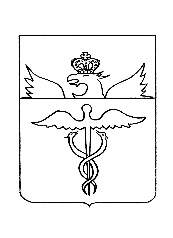 Совет народных депутатовБутурлиновского городского поселенияБутурлиновского муниципального районаВоронежской областиР Е Ш Е Н И Е 27.10.2016 г.    № __77___                г. БутурлиновкаО внесении изменений в Правила землепользования и застройки Бутурлиновского городского поселения Бутурлиновского муниципального района Воронежской области, утвержденные решением Совета народных депутатов Бутурлиновского городского поселения от  02.03.2010 г. № 370В соответствии со ст. 31, 32, 33 Градостроительного кодекса Российской Федерации, Федеральным законом от 6 октября . № 131-ФЗ «Об общих принципах организации местного самоуправления в Российской Федерации», Уставом Бутурлиновского городского поселения, учитывая протоколы и заключение о результатах публичных слушаний по проекту изменений Правил землепользования и застройки Бутурлиновского городского поселения, в целях приведения Правил землепользования и застройки Бутурлиновского городского поселения в соответствие с нормами действующего законодательства, Совет народных депутатов Бутурлиновского городского поселения  Р Е Ш И Л:            1. Внести в  правила землепользования и застройки Бутурлиновского городского поселения Бутурлиновского муниципального района Воронежской области, утвержденные решением  Совета народных депутатов Бутурлиновского городского поселения от  02.03.2010 г. № 370  изменения согласно приложениям №1-№7 к настоящему решению.   2. Настоящее решение опубликовать в официальном периодическом печатном издании «Вестник муниципальных правовых актов Бутурлиновского городского поселения Бутурлиновского муниципального района Воронежской области» и разместить на официальном сайте органов местного самоуправления Бутурлиновского городского поселения в информационно-телекоммуникационной  сети Интернет.            3. Контроль исполнения настоящего решения возложить на главу  Бутурлиновского городского поселения Е.Ф. Дмитренко.Глава Бутурлиновского городского поселения                                                          Е.Ф. ДмитренкоПредседатель Совета народных депутатовБутурлиновского городского поселения                                  Е.Н. Коржова